特定非営利活動法人 埼玉県障害者協議会地区研修会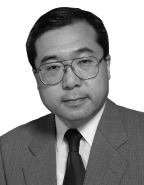 		　どなたでも参加できます！主催　特定非営利活動法人埼玉県障害者協議会（裏面に加盟団体記載）　　　　　　 障害者のくらしを守る（春日部）市民の会（ともに福祉会ささえる会）　 総合福祉センター あしすと春日部　春日部市中央２－２４－１　　☏０４８－７６２－１０８０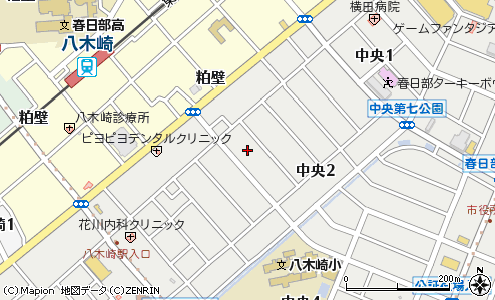 ＦＡＸ申し込み用　　　０４８（８３３）７０２７お名前をご登録ください （個人も歓迎します）団体名　　　　　　　　　　　　　　　　　　　　　　　　　　　　　　　　　　　　　　